More information about my scientific activity can be found via links below:Publons  	: https://publons.com/author/1231024/adham-hadi-saleh#profile  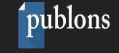 YAHOO          		adham.hadi@yahoo.com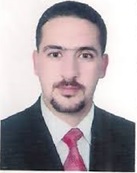 PersonalInformationNationality: IraqiDate of Birth:  1984, Diyala-IraqCountry of Residency: IraqH index: 3 (based on the researcher's data)Address: Baqubah, Diyala Province, IraqNationality: IraqiDate of Birth:  1984, Diyala-IraqCountry of Residency: IraqH index: 3 (based on the researcher's data)Address: Baqubah, Diyala Province, IraqEducationM.Sc. Degree in Electrical Engineering (Electronic Engineering) Electrical Engineering Department, University of technology, Iraq, 2011.B.Sc. Degree in  Electronic Department, College of Engineering, University of Diyala, Iraq, 2006..M.Sc. Degree in Electrical Engineering (Electronic Engineering) Electrical Engineering Department, University of technology, Iraq, 2011.B.Sc. Degree in  Electronic Department, College of Engineering, University of Diyala, Iraq, 2006..LanguagesEnglish and Arabic English and Arabic TeachingDigital Electronic IC DesignComputer Network.Various Electronics LaboratoriesSupervisor for many graduate projects for undergraduate students.Digital Electronic IC DesignComputer Network.Various Electronics LaboratoriesSupervisor for many graduate projects for undergraduate students.Training Courses and WorkshopsSeveral workshops during my M.Sc study at Electrical Electronic and System Engineering.Several workshops during my M.Sc study at Electrical Electronic and System Engineering.Work ExperiencesLecturer of many subjects  at Electronic Engineering Department, College of Engineering, University of Diyala from 2012-untill now, such as: (Digital Technique,  Digital Electronic, C++ Programming, IC fabrication, Computer network and data communication and HDL programming ).Lecturer of many subjects  at Electronic Engineering Department, College of Engineering, University of Diyala from 2012-untill now, such as: (Digital Technique,  Digital Electronic, C++ Programming, IC fabrication, Computer network and data communication and HDL programming ).Professional membershipsProfessional membershipsRapporteur of the  Department of Electronic Engineering, from 2012 until 2017Experienced Engineer, Work in SAKAR POWER SYSTEM for one year.Rapporteur of the  Department of Electronic Engineering, from 2012 until 2017Experienced Engineer, Work in SAKAR POWER SYSTEM for one year. Latest Publication :Adham Hadi Saleh,Kamal Mohammed Saleh,S. Al-Azawi "Design and Simulation of CRC Encoder and Decoder Using VHDL"2018 1st International Scientific Conference of Engineering Sciences - 3rd Scientific Conference of Engineering Science(ISCES) https://ieeexplore.ieee.org/search/searchresult.jsp?newsearch=true&queryText=2018%201st%20International%20Scientific%20Conference%20of%20Engineering%20Sciences%20-%203rd%20Scientific%20Conference%20of%20Engineering%20Science%20.LB.ISCES.RB. Hussein Shakor Mogheer , Adham Hadi Saleh and Abbas Salman Hameed  "Design and Implementation of Low Power Clock Gating Technique in 16 bit ALU Circuit "Year: 2018 | Volume: 13 | Issue: 9 | Page No.: 2767-2772 https://www.medwelljournals.com/abstract/?doi=jeasci.2018.2767.2772Adham Hadi Saleh ,Khalid Awaad Humood and Wisam Najm Al-Din Abed, " DESIGN OF AN IMPROVED METHOD FOR CONTROLLING THE SPEED OF DC MOTORS BASED ON FORAGING STRATEGY"  Journal of the Bulgarian Academy of Sciences ,Инженерни науки, Vol 1 ,No 1,PP.  51-56 , 2015  http://es.ims.bas.bg/index.htmS. Al-Azawi, K. A. Humood, and A. H. Saleh, "An Efficient Image Compression Algorithm For Bayer-Pattern Images " Journal of Engineering and Development Vol 19, No 3,PP. 50-61, 1- 5-2015.       https://www.iasj.net/iasj?func=fulltext&aId=100717Khalid Awaad Humood, Adham Hadi Saleh and  Wurod Qasim Mohamme, " DESIGN AND SIMULATION OF OP-AMP-RC SINE WAVE OSCILLATOR ", Bulgarian Journal for Engineering Design Technical University of Sofia,,  Vol 3, No 24,PP. 51-56 ,24- october- 2014 . http://bjed.tu-sofia.bg/index.phpAdham Hadi Saleh , " Design of Hamming Encoder and Decoder Circuits For (64, 7) Code and (128, 8) Code Using VHDL" , Journal of Scientific and EngineeringJSAER  ,Vol 2 ,No 1,PP . 1-15 , 2015. http://jsaer.com/archive/volume-2-issue-1-2-2015Adham Hadi Saleh," DESIGN OF HAMMING CODE FOR 64 BIT SINGLE ERROR DETECTION AND CORRECTION USING VHD " , Diyala Journal of Engineering Sciences, Vol 3, No 8, PP. 22-37,1-9-2015. https://www.iasj.net/iasj?func=fulltext&aId=105023Khalid Awaad Humood, Adham Hadi Saleh and  Wurod Qasim Mohamme, " DESIGN AND IMPLEMENTATION OF OP-AMP-RC SINE WAVE OSCILLATOR ", , Diyala Journal of Engineering Sciences, Vol 1, No 8, PP. 98-109,1-4 2015.https://pdfs.semanticscholar.org/1f22/d2213cc0ccc5ff69d3879a71a3a95f844886.pdfKhalid Awaad Humood, Adham Hadi Saleh, Hadi Wa’il Ah , " Theoretical Design Of Mimo Transceiver And Implementation Its Transmitter Using Fpga", Diyala Journal of Engineering Sciences, Vol 7, No 4, PP. 115-131,1-2 2014 https://www.iasj.net/iasj?func=fulltext&aId=95721Lafta EJ Alkurawy, Mohammed S Saleh, Ibraheem S Fatah, Adham H Saleh"Modeling and Identification of Human Heart System" https://www.researchgate.net/profile/Lafta-Alkurawy/publication/336342431_Modeling_and_Identification_of_Human_Heart_System/links/5f3ffa5f299bf13404dbabe1/Modeling-and-Identification-of-Human-Heart-System.pdfAbbas Salman Hameed Wisam Najm al-din Abed, Adham Hadi Saleh “Speed Control of PMDCM Based GA and DS Techniques” https://d1wqtxts1xzle7.cloudfront.net/62444806/02_23Aug18_27Jan18_11266-22105-1-ED1_edit_lia20200322-34050-8t6hqh.pdf?1584938176=&response-content-disposition=inline%3B+filename%3DSpeed_Control_of_PMDCM_Based_GA_and_DS_T.pdf&Expires=1633993759&Signature=by9Aw431rBXJI53vzMuc3UR2Gl~tuqOm1foH1GVyNtqRiy2L99UpwZrPeUWj53yb7eN~C7Mrozw7aBNNhfiyB9MkV9lpHvPeqcBFoAYye0JRoUqxhMFkyq6GiPfgtQbXFpMcUzN-NWpszj3~nzJZyW2Ha~qdGw0M5v336cW6LezsBYnSrH950gdN7aCR5WwQws2OJtCj399DWXSEA~xE6xzjOrgPIo5BH753NNxFt9L6c76KR5ncMfTRoqZOvWP2wwRZyXPmLN240tRlYDty8LL0wvH6BvwWWISdKv-PjlmjJlRnrqsHrQuhe4~0gUEPajLyX-wcq1DpLtJDOisjiQ__&Key-Pair-Id=APKAJLOHF5GGSLRBV4ZAAdham Hadi Saleh Omar A. Imran Weaam Talaat Ali Adnan M. Taha Wisam Najm Al-Din AbedA novel hybrid error detection and correction method using VHDL. https://www.researchgate.net/profile/Omar-Imran-2/publication/329013398_A_novel_hybrid_error_detection_and_correction_method_using_VHDL/links/5befdf71299bf1124fd84efd/A-novel-hybrid-error-detection-and-correction-method-using-VHDL.pdfWisam Najm Al-Din Abed and Adnan M. Taha Adham Hadi Saleh” A New Combination Method to Error Detection and Correction Using VHDL” https://medwelljournals.com/abstract/?doi=jeasci.2018.6167.6172Adham Hadi Saleh and Omar A Mohammed S. Saleh, Hanan Badeea Ahmed”Design and Implementation of Micro Controller Propeller Displays” https://www.researchgate.net/profile/Mohammed-Saleh-26/publication/327801910_Design_and_Implementation_of_Micro_Controller_Propeller_Displays/links/6047cb6b92851c077f2b0231/Design-and-Implementation-of-Micro-Controller-Propeller-Displays.pdfAhmed Mohammed Ahmed Adnan . M. T , Adham Hadi Saleh” Long range wireless communication by using arduino and HC- 12 Wireless Serial Module”https://www.sciencepubco.com/index.php/ijet/issue/view/309Conference Publication Latest Publication :Adham Hadi Saleh,Kamal Mohammed Saleh,S. Al-Azawi "Design and Simulation of CRC Encoder and Decoder Using VHDL"2018 1st International Scientific Conference of Engineering Sciences - 3rd Scientific Conference of Engineering Science(ISCES) https://ieeexplore.ieee.org/search/searchresult.jsp?newsearch=true&queryText=2018%201st%20International%20Scientific%20Conference%20of%20Engineering%20Sciences%20-%203rd%20Scientific%20Conference%20of%20Engineering%20Science%20.LB.ISCES.RB. Hussein Shakor Mogheer , Adham Hadi Saleh and Abbas Salman Hameed  "Design and Implementation of Low Power Clock Gating Technique in 16 bit ALU Circuit "Year: 2018 | Volume: 13 | Issue: 9 | Page No.: 2767-2772 https://www.medwelljournals.com/abstract/?doi=jeasci.2018.2767.2772Adham Hadi Saleh ,Khalid Awaad Humood and Wisam Najm Al-Din Abed, " DESIGN OF AN IMPROVED METHOD FOR CONTROLLING THE SPEED OF DC MOTORS BASED ON FORAGING STRATEGY"  Journal of the Bulgarian Academy of Sciences ,Инженерни науки, Vol 1 ,No 1,PP.  51-56 , 2015  http://es.ims.bas.bg/index.htmS. Al-Azawi, K. A. Humood, and A. H. Saleh, "An Efficient Image Compression Algorithm For Bayer-Pattern Images " Journal of Engineering and Development Vol 19, No 3,PP. 50-61, 1- 5-2015.       https://www.iasj.net/iasj?func=fulltext&aId=100717Khalid Awaad Humood, Adham Hadi Saleh and  Wurod Qasim Mohamme, " DESIGN AND SIMULATION OF OP-AMP-RC SINE WAVE OSCILLATOR ", Bulgarian Journal for Engineering Design Technical University of Sofia,,  Vol 3, No 24,PP. 51-56 ,24- october- 2014 . http://bjed.tu-sofia.bg/index.phpAdham Hadi Saleh , " Design of Hamming Encoder and Decoder Circuits For (64, 7) Code and (128, 8) Code Using VHDL" , Journal of Scientific and EngineeringJSAER  ,Vol 2 ,No 1,PP . 1-15 , 2015. http://jsaer.com/archive/volume-2-issue-1-2-2015Adham Hadi Saleh," DESIGN OF HAMMING CODE FOR 64 BIT SINGLE ERROR DETECTION AND CORRECTION USING VHD " , Diyala Journal of Engineering Sciences, Vol 3, No 8, PP. 22-37,1-9-2015. https://www.iasj.net/iasj?func=fulltext&aId=105023Khalid Awaad Humood, Adham Hadi Saleh and  Wurod Qasim Mohamme, " DESIGN AND IMPLEMENTATION OF OP-AMP-RC SINE WAVE OSCILLATOR ", , Diyala Journal of Engineering Sciences, Vol 1, No 8, PP. 98-109,1-4 2015.https://pdfs.semanticscholar.org/1f22/d2213cc0ccc5ff69d3879a71a3a95f844886.pdfKhalid Awaad Humood, Adham Hadi Saleh, Hadi Wa’il Ah , " Theoretical Design Of Mimo Transceiver And Implementation Its Transmitter Using Fpga", Diyala Journal of Engineering Sciences, Vol 7, No 4, PP. 115-131,1-2 2014 https://www.iasj.net/iasj?func=fulltext&aId=95721Lafta EJ Alkurawy, Mohammed S Saleh, Ibraheem S Fatah, Adham H Saleh"Modeling and Identification of Human Heart System" https://www.researchgate.net/profile/Lafta-Alkurawy/publication/336342431_Modeling_and_Identification_of_Human_Heart_System/links/5f3ffa5f299bf13404dbabe1/Modeling-and-Identification-of-Human-Heart-System.pdfAbbas Salman Hameed Wisam Najm al-din Abed, Adham Hadi Saleh “Speed Control of PMDCM Based GA and DS Techniques” https://d1wqtxts1xzle7.cloudfront.net/62444806/02_23Aug18_27Jan18_11266-22105-1-ED1_edit_lia20200322-34050-8t6hqh.pdf?1584938176=&response-content-disposition=inline%3B+filename%3DSpeed_Control_of_PMDCM_Based_GA_and_DS_T.pdf&Expires=1633993759&Signature=by9Aw431rBXJI53vzMuc3UR2Gl~tuqOm1foH1GVyNtqRiy2L99UpwZrPeUWj53yb7eN~C7Mrozw7aBNNhfiyB9MkV9lpHvPeqcBFoAYye0JRoUqxhMFkyq6GiPfgtQbXFpMcUzN-NWpszj3~nzJZyW2Ha~qdGw0M5v336cW6LezsBYnSrH950gdN7aCR5WwQws2OJtCj399DWXSEA~xE6xzjOrgPIo5BH753NNxFt9L6c76KR5ncMfTRoqZOvWP2wwRZyXPmLN240tRlYDty8LL0wvH6BvwWWISdKv-PjlmjJlRnrqsHrQuhe4~0gUEPajLyX-wcq1DpLtJDOisjiQ__&Key-Pair-Id=APKAJLOHF5GGSLRBV4ZAAdham Hadi Saleh Omar A. Imran Weaam Talaat Ali Adnan M. Taha Wisam Najm Al-Din AbedA novel hybrid error detection and correction method using VHDL. https://www.researchgate.net/profile/Omar-Imran-2/publication/329013398_A_novel_hybrid_error_detection_and_correction_method_using_VHDL/links/5befdf71299bf1124fd84efd/A-novel-hybrid-error-detection-and-correction-method-using-VHDL.pdfWisam Najm Al-Din Abed and Adnan M. Taha Adham Hadi Saleh” A New Combination Method to Error Detection and Correction Using VHDL” https://medwelljournals.com/abstract/?doi=jeasci.2018.6167.6172Adham Hadi Saleh and Omar A Mohammed S. Saleh, Hanan Badeea Ahmed”Design and Implementation of Micro Controller Propeller Displays” https://www.researchgate.net/profile/Mohammed-Saleh-26/publication/327801910_Design_and_Implementation_of_Micro_Controller_Propeller_Displays/links/6047cb6b92851c077f2b0231/Design-and-Implementation-of-Micro-Controller-Propeller-Displays.pdfAhmed Mohammed Ahmed Adnan . M. T , Adham Hadi Saleh” Long range wireless communication by using arduino and HC- 12 Wireless Serial Module”https://www.sciencepubco.com/index.php/ijet/issue/view/309Conference Publication Latest Publication :Adham Hadi Saleh,Kamal Mohammed Saleh,S. Al-Azawi "Design and Simulation of CRC Encoder and Decoder Using VHDL"2018 1st International Scientific Conference of Engineering Sciences - 3rd Scientific Conference of Engineering Science(ISCES) https://ieeexplore.ieee.org/search/searchresult.jsp?newsearch=true&queryText=2018%201st%20International%20Scientific%20Conference%20of%20Engineering%20Sciences%20-%203rd%20Scientific%20Conference%20of%20Engineering%20Science%20.LB.ISCES.RB. Hussein Shakor Mogheer , Adham Hadi Saleh and Abbas Salman Hameed  "Design and Implementation of Low Power Clock Gating Technique in 16 bit ALU Circuit "Year: 2018 | Volume: 13 | Issue: 9 | Page No.: 2767-2772 https://www.medwelljournals.com/abstract/?doi=jeasci.2018.2767.2772Adham Hadi Saleh ,Khalid Awaad Humood and Wisam Najm Al-Din Abed, " DESIGN OF AN IMPROVED METHOD FOR CONTROLLING THE SPEED OF DC MOTORS BASED ON FORAGING STRATEGY"  Journal of the Bulgarian Academy of Sciences ,Инженерни науки, Vol 1 ,No 1,PP.  51-56 , 2015  http://es.ims.bas.bg/index.htmS. Al-Azawi, K. A. Humood, and A. H. Saleh, "An Efficient Image Compression Algorithm For Bayer-Pattern Images " Journal of Engineering and Development Vol 19, No 3,PP. 50-61, 1- 5-2015.       https://www.iasj.net/iasj?func=fulltext&aId=100717Khalid Awaad Humood, Adham Hadi Saleh and  Wurod Qasim Mohamme, " DESIGN AND SIMULATION OF OP-AMP-RC SINE WAVE OSCILLATOR ", Bulgarian Journal for Engineering Design Technical University of Sofia,,  Vol 3, No 24,PP. 51-56 ,24- october- 2014 . http://bjed.tu-sofia.bg/index.phpAdham Hadi Saleh , " Design of Hamming Encoder and Decoder Circuits For (64, 7) Code and (128, 8) Code Using VHDL" , Journal of Scientific and EngineeringJSAER  ,Vol 2 ,No 1,PP . 1-15 , 2015. http://jsaer.com/archive/volume-2-issue-1-2-2015Adham Hadi Saleh," DESIGN OF HAMMING CODE FOR 64 BIT SINGLE ERROR DETECTION AND CORRECTION USING VHD " , Diyala Journal of Engineering Sciences, Vol 3, No 8, PP. 22-37,1-9-2015. https://www.iasj.net/iasj?func=fulltext&aId=105023Khalid Awaad Humood, Adham Hadi Saleh and  Wurod Qasim Mohamme, " DESIGN AND IMPLEMENTATION OF OP-AMP-RC SINE WAVE OSCILLATOR ", , Diyala Journal of Engineering Sciences, Vol 1, No 8, PP. 98-109,1-4 2015.https://pdfs.semanticscholar.org/1f22/d2213cc0ccc5ff69d3879a71a3a95f844886.pdfKhalid Awaad Humood, Adham Hadi Saleh, Hadi Wa’il Ah , " Theoretical Design Of Mimo Transceiver And Implementation Its Transmitter Using Fpga", Diyala Journal of Engineering Sciences, Vol 7, No 4, PP. 115-131,1-2 2014 https://www.iasj.net/iasj?func=fulltext&aId=95721Lafta EJ Alkurawy, Mohammed S Saleh, Ibraheem S Fatah, Adham H Saleh"Modeling and Identification of Human Heart System" https://www.researchgate.net/profile/Lafta-Alkurawy/publication/336342431_Modeling_and_Identification_of_Human_Heart_System/links/5f3ffa5f299bf13404dbabe1/Modeling-and-Identification-of-Human-Heart-System.pdfAbbas Salman Hameed Wisam Najm al-din Abed, Adham Hadi Saleh “Speed Control of PMDCM Based GA and DS Techniques” https://d1wqtxts1xzle7.cloudfront.net/62444806/02_23Aug18_27Jan18_11266-22105-1-ED1_edit_lia20200322-34050-8t6hqh.pdf?1584938176=&response-content-disposition=inline%3B+filename%3DSpeed_Control_of_PMDCM_Based_GA_and_DS_T.pdf&Expires=1633993759&Signature=by9Aw431rBXJI53vzMuc3UR2Gl~tuqOm1foH1GVyNtqRiy2L99UpwZrPeUWj53yb7eN~C7Mrozw7aBNNhfiyB9MkV9lpHvPeqcBFoAYye0JRoUqxhMFkyq6GiPfgtQbXFpMcUzN-NWpszj3~nzJZyW2Ha~qdGw0M5v336cW6LezsBYnSrH950gdN7aCR5WwQws2OJtCj399DWXSEA~xE6xzjOrgPIo5BH753NNxFt9L6c76KR5ncMfTRoqZOvWP2wwRZyXPmLN240tRlYDty8LL0wvH6BvwWWISdKv-PjlmjJlRnrqsHrQuhe4~0gUEPajLyX-wcq1DpLtJDOisjiQ__&Key-Pair-Id=APKAJLOHF5GGSLRBV4ZAAdham Hadi Saleh Omar A. Imran Weaam Talaat Ali Adnan M. Taha Wisam Najm Al-Din AbedA novel hybrid error detection and correction method using VHDL. https://www.researchgate.net/profile/Omar-Imran-2/publication/329013398_A_novel_hybrid_error_detection_and_correction_method_using_VHDL/links/5befdf71299bf1124fd84efd/A-novel-hybrid-error-detection-and-correction-method-using-VHDL.pdfWisam Najm Al-Din Abed and Adnan M. Taha Adham Hadi Saleh” A New Combination Method to Error Detection and Correction Using VHDL” https://medwelljournals.com/abstract/?doi=jeasci.2018.6167.6172Adham Hadi Saleh and Omar A Mohammed S. Saleh, Hanan Badeea Ahmed”Design and Implementation of Micro Controller Propeller Displays” https://www.researchgate.net/profile/Mohammed-Saleh-26/publication/327801910_Design_and_Implementation_of_Micro_Controller_Propeller_Displays/links/6047cb6b92851c077f2b0231/Design-and-Implementation-of-Micro-Controller-Propeller-Displays.pdfAhmed Mohammed Ahmed Adnan . M. T , Adham Hadi Saleh” Long range wireless communication by using arduino and HC- 12 Wireless Serial Module”https://www.sciencepubco.com/index.php/ijet/issue/view/309Conference Publication Latest Publication :Adham Hadi Saleh,Kamal Mohammed Saleh,S. Al-Azawi "Design and Simulation of CRC Encoder and Decoder Using VHDL"2018 1st International Scientific Conference of Engineering Sciences - 3rd Scientific Conference of Engineering Science(ISCES) https://ieeexplore.ieee.org/search/searchresult.jsp?newsearch=true&queryText=2018%201st%20International%20Scientific%20Conference%20of%20Engineering%20Sciences%20-%203rd%20Scientific%20Conference%20of%20Engineering%20Science%20.LB.ISCES.RB. Hussein Shakor Mogheer , Adham Hadi Saleh and Abbas Salman Hameed  "Design and Implementation of Low Power Clock Gating Technique in 16 bit ALU Circuit "Year: 2018 | Volume: 13 | Issue: 9 | Page No.: 2767-2772 https://www.medwelljournals.com/abstract/?doi=jeasci.2018.2767.2772Adham Hadi Saleh ,Khalid Awaad Humood and Wisam Najm Al-Din Abed, " DESIGN OF AN IMPROVED METHOD FOR CONTROLLING THE SPEED OF DC MOTORS BASED ON FORAGING STRATEGY"  Journal of the Bulgarian Academy of Sciences ,Инженерни науки, Vol 1 ,No 1,PP.  51-56 , 2015  http://es.ims.bas.bg/index.htmS. Al-Azawi, K. A. Humood, and A. H. Saleh, "An Efficient Image Compression Algorithm For Bayer-Pattern Images " Journal of Engineering and Development Vol 19, No 3,PP. 50-61, 1- 5-2015.       https://www.iasj.net/iasj?func=fulltext&aId=100717Khalid Awaad Humood, Adham Hadi Saleh and  Wurod Qasim Mohamme, " DESIGN AND SIMULATION OF OP-AMP-RC SINE WAVE OSCILLATOR ", Bulgarian Journal for Engineering Design Technical University of Sofia,,  Vol 3, No 24,PP. 51-56 ,24- october- 2014 . http://bjed.tu-sofia.bg/index.phpAdham Hadi Saleh , " Design of Hamming Encoder and Decoder Circuits For (64, 7) Code and (128, 8) Code Using VHDL" , Journal of Scientific and EngineeringJSAER  ,Vol 2 ,No 1,PP . 1-15 , 2015. http://jsaer.com/archive/volume-2-issue-1-2-2015Adham Hadi Saleh," DESIGN OF HAMMING CODE FOR 64 BIT SINGLE ERROR DETECTION AND CORRECTION USING VHD " , Diyala Journal of Engineering Sciences, Vol 3, No 8, PP. 22-37,1-9-2015. https://www.iasj.net/iasj?func=fulltext&aId=105023Khalid Awaad Humood, Adham Hadi Saleh and  Wurod Qasim Mohamme, " DESIGN AND IMPLEMENTATION OF OP-AMP-RC SINE WAVE OSCILLATOR ", , Diyala Journal of Engineering Sciences, Vol 1, No 8, PP. 98-109,1-4 2015.https://pdfs.semanticscholar.org/1f22/d2213cc0ccc5ff69d3879a71a3a95f844886.pdfKhalid Awaad Humood, Adham Hadi Saleh, Hadi Wa’il Ah , " Theoretical Design Of Mimo Transceiver And Implementation Its Transmitter Using Fpga", Diyala Journal of Engineering Sciences, Vol 7, No 4, PP. 115-131,1-2 2014 https://www.iasj.net/iasj?func=fulltext&aId=95721Lafta EJ Alkurawy, Mohammed S Saleh, Ibraheem S Fatah, Adham H Saleh"Modeling and Identification of Human Heart System" https://www.researchgate.net/profile/Lafta-Alkurawy/publication/336342431_Modeling_and_Identification_of_Human_Heart_System/links/5f3ffa5f299bf13404dbabe1/Modeling-and-Identification-of-Human-Heart-System.pdfAbbas Salman Hameed Wisam Najm al-din Abed, Adham Hadi Saleh “Speed Control of PMDCM Based GA and DS Techniques” https://d1wqtxts1xzle7.cloudfront.net/62444806/02_23Aug18_27Jan18_11266-22105-1-ED1_edit_lia20200322-34050-8t6hqh.pdf?1584938176=&response-content-disposition=inline%3B+filename%3DSpeed_Control_of_PMDCM_Based_GA_and_DS_T.pdf&Expires=1633993759&Signature=by9Aw431rBXJI53vzMuc3UR2Gl~tuqOm1foH1GVyNtqRiy2L99UpwZrPeUWj53yb7eN~C7Mrozw7aBNNhfiyB9MkV9lpHvPeqcBFoAYye0JRoUqxhMFkyq6GiPfgtQbXFpMcUzN-NWpszj3~nzJZyW2Ha~qdGw0M5v336cW6LezsBYnSrH950gdN7aCR5WwQws2OJtCj399DWXSEA~xE6xzjOrgPIo5BH753NNxFt9L6c76KR5ncMfTRoqZOvWP2wwRZyXPmLN240tRlYDty8LL0wvH6BvwWWISdKv-PjlmjJlRnrqsHrQuhe4~0gUEPajLyX-wcq1DpLtJDOisjiQ__&Key-Pair-Id=APKAJLOHF5GGSLRBV4ZAAdham Hadi Saleh Omar A. Imran Weaam Talaat Ali Adnan M. Taha Wisam Najm Al-Din AbedA novel hybrid error detection and correction method using VHDL. https://www.researchgate.net/profile/Omar-Imran-2/publication/329013398_A_novel_hybrid_error_detection_and_correction_method_using_VHDL/links/5befdf71299bf1124fd84efd/A-novel-hybrid-error-detection-and-correction-method-using-VHDL.pdfWisam Najm Al-Din Abed and Adnan M. Taha Adham Hadi Saleh” A New Combination Method to Error Detection and Correction Using VHDL” https://medwelljournals.com/abstract/?doi=jeasci.2018.6167.6172Adham Hadi Saleh and Omar A Mohammed S. Saleh, Hanan Badeea Ahmed”Design and Implementation of Micro Controller Propeller Displays” https://www.researchgate.net/profile/Mohammed-Saleh-26/publication/327801910_Design_and_Implementation_of_Micro_Controller_Propeller_Displays/links/6047cb6b92851c077f2b0231/Design-and-Implementation-of-Micro-Controller-Propeller-Displays.pdfAhmed Mohammed Ahmed Adnan . M. T , Adham Hadi Saleh” Long range wireless communication by using arduino and HC- 12 Wireless Serial Module”https://www.sciencepubco.com/index.php/ijet/issue/view/309Conference Publication Latest Publication :Adham Hadi Saleh,Kamal Mohammed Saleh,S. Al-Azawi "Design and Simulation of CRC Encoder and Decoder Using VHDL"2018 1st International Scientific Conference of Engineering Sciences - 3rd Scientific Conference of Engineering Science(ISCES) https://ieeexplore.ieee.org/search/searchresult.jsp?newsearch=true&queryText=2018%201st%20International%20Scientific%20Conference%20of%20Engineering%20Sciences%20-%203rd%20Scientific%20Conference%20of%20Engineering%20Science%20.LB.ISCES.RB. Hussein Shakor Mogheer , Adham Hadi Saleh and Abbas Salman Hameed  "Design and Implementation of Low Power Clock Gating Technique in 16 bit ALU Circuit "Year: 2018 | Volume: 13 | Issue: 9 | Page No.: 2767-2772 https://www.medwelljournals.com/abstract/?doi=jeasci.2018.2767.2772Adham Hadi Saleh ,Khalid Awaad Humood and Wisam Najm Al-Din Abed, " DESIGN OF AN IMPROVED METHOD FOR CONTROLLING THE SPEED OF DC MOTORS BASED ON FORAGING STRATEGY"  Journal of the Bulgarian Academy of Sciences ,Инженерни науки, Vol 1 ,No 1,PP.  51-56 , 2015  http://es.ims.bas.bg/index.htmS. Al-Azawi, K. A. Humood, and A. H. Saleh, "An Efficient Image Compression Algorithm For Bayer-Pattern Images " Journal of Engineering and Development Vol 19, No 3,PP. 50-61, 1- 5-2015.       https://www.iasj.net/iasj?func=fulltext&aId=100717Khalid Awaad Humood, Adham Hadi Saleh and  Wurod Qasim Mohamme, " DESIGN AND SIMULATION OF OP-AMP-RC SINE WAVE OSCILLATOR ", Bulgarian Journal for Engineering Design Technical University of Sofia,,  Vol 3, No 24,PP. 51-56 ,24- october- 2014 . http://bjed.tu-sofia.bg/index.phpAdham Hadi Saleh , " Design of Hamming Encoder and Decoder Circuits For (64, 7) Code and (128, 8) Code Using VHDL" , Journal of Scientific and EngineeringJSAER  ,Vol 2 ,No 1,PP . 1-15 , 2015. http://jsaer.com/archive/volume-2-issue-1-2-2015Adham Hadi Saleh," DESIGN OF HAMMING CODE FOR 64 BIT SINGLE ERROR DETECTION AND CORRECTION USING VHD " , Diyala Journal of Engineering Sciences, Vol 3, No 8, PP. 22-37,1-9-2015. https://www.iasj.net/iasj?func=fulltext&aId=105023Khalid Awaad Humood, Adham Hadi Saleh and  Wurod Qasim Mohamme, " DESIGN AND IMPLEMENTATION OF OP-AMP-RC SINE WAVE OSCILLATOR ", , Diyala Journal of Engineering Sciences, Vol 1, No 8, PP. 98-109,1-4 2015.https://pdfs.semanticscholar.org/1f22/d2213cc0ccc5ff69d3879a71a3a95f844886.pdfKhalid Awaad Humood, Adham Hadi Saleh, Hadi Wa’il Ah , " Theoretical Design Of Mimo Transceiver And Implementation Its Transmitter Using Fpga", Diyala Journal of Engineering Sciences, Vol 7, No 4, PP. 115-131,1-2 2014 https://www.iasj.net/iasj?func=fulltext&aId=95721Lafta EJ Alkurawy, Mohammed S Saleh, Ibraheem S Fatah, Adham H Saleh"Modeling and Identification of Human Heart System" https://www.researchgate.net/profile/Lafta-Alkurawy/publication/336342431_Modeling_and_Identification_of_Human_Heart_System/links/5f3ffa5f299bf13404dbabe1/Modeling-and-Identification-of-Human-Heart-System.pdfAbbas Salman Hameed Wisam Najm al-din Abed, Adham Hadi Saleh “Speed Control of PMDCM Based GA and DS Techniques” https://d1wqtxts1xzle7.cloudfront.net/62444806/02_23Aug18_27Jan18_11266-22105-1-ED1_edit_lia20200322-34050-8t6hqh.pdf?1584938176=&response-content-disposition=inline%3B+filename%3DSpeed_Control_of_PMDCM_Based_GA_and_DS_T.pdf&Expires=1633993759&Signature=by9Aw431rBXJI53vzMuc3UR2Gl~tuqOm1foH1GVyNtqRiy2L99UpwZrPeUWj53yb7eN~C7Mrozw7aBNNhfiyB9MkV9lpHvPeqcBFoAYye0JRoUqxhMFkyq6GiPfgtQbXFpMcUzN-NWpszj3~nzJZyW2Ha~qdGw0M5v336cW6LezsBYnSrH950gdN7aCR5WwQws2OJtCj399DWXSEA~xE6xzjOrgPIo5BH753NNxFt9L6c76KR5ncMfTRoqZOvWP2wwRZyXPmLN240tRlYDty8LL0wvH6BvwWWISdKv-PjlmjJlRnrqsHrQuhe4~0gUEPajLyX-wcq1DpLtJDOisjiQ__&Key-Pair-Id=APKAJLOHF5GGSLRBV4ZAAdham Hadi Saleh Omar A. Imran Weaam Talaat Ali Adnan M. Taha Wisam Najm Al-Din AbedA novel hybrid error detection and correction method using VHDL. https://www.researchgate.net/profile/Omar-Imran-2/publication/329013398_A_novel_hybrid_error_detection_and_correction_method_using_VHDL/links/5befdf71299bf1124fd84efd/A-novel-hybrid-error-detection-and-correction-method-using-VHDL.pdfWisam Najm Al-Din Abed and Adnan M. Taha Adham Hadi Saleh” A New Combination Method to Error Detection and Correction Using VHDL” https://medwelljournals.com/abstract/?doi=jeasci.2018.6167.6172Adham Hadi Saleh and Omar A Mohammed S. Saleh, Hanan Badeea Ahmed”Design and Implementation of Micro Controller Propeller Displays” https://www.researchgate.net/profile/Mohammed-Saleh-26/publication/327801910_Design_and_Implementation_of_Micro_Controller_Propeller_Displays/links/6047cb6b92851c077f2b0231/Design-and-Implementation-of-Micro-Controller-Propeller-Displays.pdfAhmed Mohammed Ahmed Adnan . M. T , Adham Hadi Saleh” Long range wireless communication by using arduino and HC- 12 Wireless Serial Module”https://www.sciencepubco.com/index.php/ijet/issue/view/309Conference PublicationResearch Gate 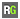 https://www.researchgate.net/profile/Adham_HadiAcadimeca.edu 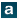 : https://independent.academia.edu/AdhamHadiSalehGoogle Scholar 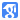 https://scholar.google.com/citations?user=taFfzMAAAAAJORCID IDhttps://orcid.org/0000-0002-7919-4930